〔申込み〕2018年4月30日（日）までに下記申込書に必要事項をご記入の上、E-mail・ＦＡＸ・郵便でお申込み下さい。（定員になり次第締め切ります）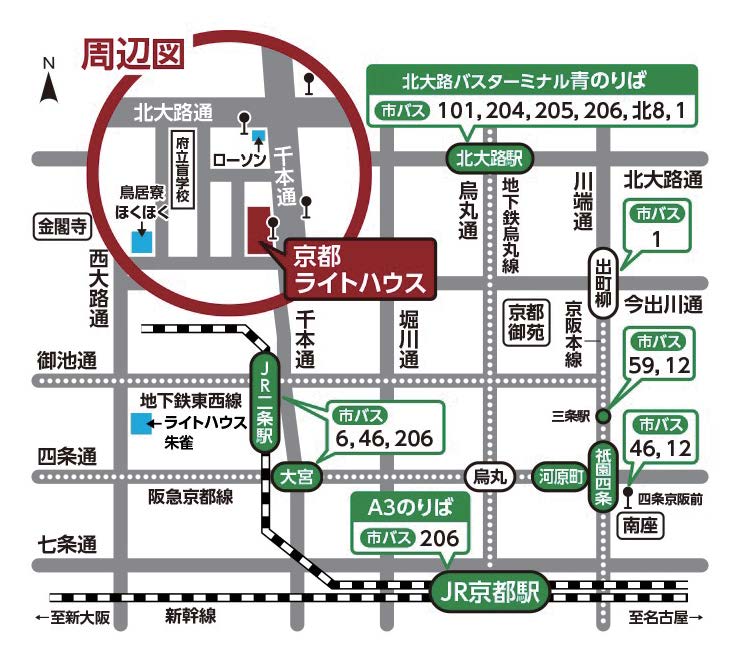 〔申込み・問合せ先〕社会福祉法人 京都ライトハウス相談支援室・ほくほく　　　　　　　　　　　　　　〒603-8302	京都市北区紫野花ノ坊町50 鳥居寮内ＴＥＬ　０７５－４６２－０８０８ＦＡＸ　０７５－４６２－０８８５E-mail0513kensyu@kyoto-lighthouse.or.jpホームページhttp://www.kyoto-lighthouse.or.jp※駐車場はございませんので、公共交通機関をご利用下さい。第１回　京都ロービジョンネットワーク研修会 参加申込書＊参加者名簿を作成し、当日配布いたします。ｚｚｚ男 ・ 女男 ・ 女所属職種職種連絡先住所〒	【 自宅　・　勤務先 】〒	【 自宅　・　勤務先 】〒	【 自宅　・　勤務先 】〒	【 自宅　・　勤務先 】〒	【 自宅　・　勤務先 】TELFAXFAXE-mailチャイルドケア希望無 ・ 有【お子様の年齢（　　）歳 ・ 性別( 男児 ・ 女児 )アレルギー・その他特記（　　　　　　　　　　　　　　　）】無 ・ 有【お子様の年齢（　　）歳 ・ 性別( 男児 ・ 女児 )アレルギー・その他特記（　　　　　　　　　　　　　　　）】無 ・ 有【お子様の年齢（　　）歳 ・ 性別( 男児 ・ 女児 )アレルギー・その他特記（　　　　　　　　　　　　　　　）】無 ・ 有【お子様の年齢（　　）歳 ・ 性別( 男児 ・ 女児 )アレルギー・その他特記（　　　　　　　　　　　　　　　）】無 ・ 有【お子様の年齢（　　）歳 ・ 性別( 男児 ・ 女児 )アレルギー・その他特記（　　　　　　　　　　　　　　　）】懇親会参加　　・　　不参加参加　　・　　不参加参加　　・　　不参加参加　　・　　不参加参加　　・　　不参加当研修会に望まれること等、お気軽にご記入ください。＊京都ライトハウス施設内見学希望【 有　・　無 】当研修会に望まれること等、お気軽にご記入ください。＊京都ライトハウス施設内見学希望【 有　・　無 】当研修会に望まれること等、お気軽にご記入ください。＊京都ライトハウス施設内見学希望【 有　・　無 】当研修会に望まれること等、お気軽にご記入ください。＊京都ライトハウス施設内見学希望【 有　・　無 】当研修会に望まれること等、お気軽にご記入ください。＊京都ライトハウス施設内見学希望【 有　・　無 】当研修会に望まれること等、お気軽にご記入ください。＊京都ライトハウス施設内見学希望【 有　・　無 】